На основании приказа Департамента образования и молодежной политики Ханты – Мансийского автономного округа - Югры от 16.09.2021 № 10-П-1233 «Об организации работы по повышению функциональной грамотности обучающихся общеобразовательных организаций Ханты-Мансийского автономного округа – Югры», в целях реализации комплекса мер, направленных на формирование функциональной грамотности обучающихся в рамках национального проекта «Образование» ПРИКАЗЫВАЮ:Утвердить план мероприятий, направленных на формирование и оценку функциональной грамотности обучающихся «СОШ №4 г. Белоярский» на 2021-2022 учебный год (Приложение 1). Утвердить базу данных обучающихся 8-9 классов 2021-2022 учебного года, участвующих в формировании функциональной грамотности (Приложение 2). Утвердить базу данных учителей, участвующих в формировании функциональной грамотности учащихся 8-9 классов в 2021-2022 учебном году (Приложение 3). Руководителям школьных методических объединений внести изменения в планы работы на 2021-2022 учебный год. Включить мероприятия, направленные на реализацию комплекса мер по формированию функциональной грамотности. Классным руководителям 8-9 классов провести информационно - разъяснительную работу среди обучающихся и их родителей (законных представителей) по вопросу формирования функциональной грамотности обучающихся. Учителям использовать на своих уроках задания, развивающие читательскую грамотность, математическую грамотность, естественно-научную грамотность, финансовую грамотность, глобальные компетенции и креативное мышление. Контроль исполнения приказа оставляю за собой.Директор                                                                                       А.Г.ХильчукОзнакомленыПедагоги:Приложение 1к приказу от 04.10.2021 №557План мероприятий «СОШ №4 г. Белоярский», направленных на формирование и оценку функциональной грамотности обучающихся на 2021/2022 учебный год  Цель:  повышение уровня функциональной грамотности обучающихся через реализацию плана мероприятий по формированию функциональной грамотности обучающихся. Задачи: Рассмотреть теоретические аспекты процесса формирования функциональной грамотности учащихся. Выявить возможности активизации межпредметных связей как условие формирования функциональной грамотности учащихся. Обеспечить методическое сопровождение педагогов по вопросам формирования функциональной грамотности учащихся. Организовать прохождение педагогами курсов повышения квалификации по вопросам формирования функциональной грамотности учащихся. Организовать 	участие 	педагогических 	работников 	в 	обучающих практико-ориентированных семинарах по вопросам функциональной грамотности. Организовать работу по внедрению в учебный процесс банка заданий для оценки функциональной грамотности, разработанных ФГБНУ «Институт стратегии развития образования Российской академии образования», размещенного в информационно-телекоммуникационной сети «Интернет» по адресам: https://fg.resh.edu.ru/, https://fipi.ru/otkrytyy-bank-zadaniy-dlya-otsenki-yestestvennonauchnoy-gramotnosti. Организовать информационно-просветительскую работу с родителями (законными представителями) по вопросам формирования функциональной грамотности учащихся. Провести диагностику уровня сформированности функциональной грамотности учащихся. Привлечение родителей (законных представителей) к образовательному процессу.Приложение 2к приказу от 04.10.2021 №557База данных  обучающихся 8-9 классов 2021-2022 учебного года, участвующих в формировании функциональной грамотности Приложение 3к приказу от 04.10.2021 №557База данных учителей, участвующих в формировании функциональной грамотности учащихся 8-9, 1-4 классов в 2021-2022 учебном году 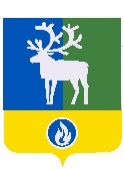 Белоярский районХанты-Мансийский автономный округ – ЮграМуниципальное автономное общеобразовательное учреждение Белоярского района«Средняя общеобразовательная школа № 4 г. Белоярский»(СОШ № 4 г. Белоярский)Белоярский районХанты-Мансийский автономный округ – ЮграМуниципальное автономное общеобразовательное учреждение Белоярского района«Средняя общеобразовательная школа № 4 г. Белоярский»(СОШ № 4 г. Белоярский)Белоярский районХанты-Мансийский автономный округ – ЮграМуниципальное автономное общеобразовательное учреждение Белоярского района«Средняя общеобразовательная школа № 4 г. Белоярский»(СОШ № 4 г. Белоярский)Белоярский районХанты-Мансийский автономный округ – ЮграМуниципальное автономное общеобразовательное учреждение Белоярского района«Средняя общеобразовательная школа № 4 г. Белоярский»(СОШ № 4 г. Белоярский)Белоярский районХанты-Мансийский автономный округ – ЮграМуниципальное автономное общеобразовательное учреждение Белоярского района«Средняя общеобразовательная школа № 4 г. Белоярский»(СОШ № 4 г. Белоярский)Белоярский районХанты-Мансийский автономный округ – ЮграМуниципальное автономное общеобразовательное учреждение Белоярского района«Средняя общеобразовательная школа № 4 г. Белоярский»(СОШ № 4 г. Белоярский)ПРИКАЗПРИКАЗПРИКАЗПРИКАЗПРИКАЗПРИКАЗ4 октября 2021 года№  557г. Белоярскийг. Белоярскийг. Белоярскийг. Белоярскийг. Белоярскийг. БелоярскийОб утверждении плана мероприятий, направленных на формирование и оценку функциональной грамотности обучающихся «СОШ №4 г. Белоярский», на 2021 – 2022 учебный годОб утверждении плана мероприятий, направленных на формирование и оценку функциональной грамотности обучающихся «СОШ №4 г. Белоярский», на 2021 – 2022 учебный годОб утверждении плана мероприятий, направленных на формирование и оценку функциональной грамотности обучающихся «СОШ №4 г. Белоярский», на 2021 – 2022 учебный годОб утверждении плана мероприятий, направленных на формирование и оценку функциональной грамотности обучающихся «СОШ №4 г. Белоярский», на 2021 – 2022 учебный годОб утверждении плана мероприятий, направленных на формирование и оценку функциональной грамотности обучающихся «СОШ №4 г. Белоярский», на 2021 – 2022 учебный годОб утверждении плана мероприятий, направленных на формирование и оценку функциональной грамотности обучающихся «СОШ №4 г. Белоярский», на 2021 – 2022 учебный годЛотарева Т.Г.Плотников А.Н.Таликина С.С.Акулинин Р.В.Горбова Т.И.Родионова С.М.Макарова Ю.В.Никитина О.Н.Авдеева Д.С.Назаренко В.Л.Сулейманов А.Ф.Половникова Н.М.Яркинова О.В.Сергиевская Л.П.Абалмасова А.А Васильева Е.М.Гаценко А.А.Долгополова И.Б.Черепанова Н.В.Иванова М.А.Захарченко О.А.Исполнитель:Плотников А.Н. Заместитель директора по УВРИсполнитель:Плотников А.Н. Заместитель директора по УВР№ п/п Мероприятия Исполнители и соисполнители  Сроки Выход Организационно управленческая деятельностьОрганизационно управленческая деятельностьОрганизационно управленческая деятельность1Формирование состава рабочей группы по вопросам формирования функциональной грамотности учащихся. Хильчук А.Г., директордо 17.09.2021 приказ2Разработка и утверждение плана мероприятий, направленных на формирование и оценку функциональной грамотности учащихся на 20212022 учебный год. Хильчук А.Г., директордо 01.10.2021 План, приказ3Создание информационно-справочного раздела по вопросам формирования функциональной грамотности на официальном сайте учреждения Плетнева О.Н.до 01.10.2021 Раздел на сайте4Актуализация планов работы школьных методических объединений в части формирования и оценки функциональной грамотности учащихся Половников А.Н., заместитель директорадо 10.10.2021 Планы работы ШМО5Внедрение в учебный процесс банка заданий для оценки функциональной грамотности, разработанных ФГБНУ «Институт стратегии развития образования Российской академии образования», размещенного в информационно-телекоммуникационной сети «Интернет» по адресам: https://fg.resh.edu.ru/, https://fipi.ru/otkrytyy-bank-zadaniy-dlya-otsenkiyestestvennonauchnoy-gramotnosti. Половников А.Н., заместитель директораВ течение учебного года Выгрузка 6Организация и проведение родительских собраний по вопросам формирования функциональной грамотности учащихся Половников А.Н., заместитель директорадекабрь 2021 года Протоколы7Освещение на официальном сайте школы хода реализации школьного плана мероприятий, направленных на формирование и оценку функциональной грамотности обучающихся, и его результатов Плетнева О.Н., заместитель директораВ течение учебного года Раздел сайта8Анализ реализации плана мероприятий, направленных на формирование и оценку функциональной грамотности учащихся на 2021-2022 учебный год. Хильчук А.Г., директордо 10.06.2021 справка9Организация информационно-просветительской работы с родительской общественностью по вопросам функциональной грамотности администрация школа,  классные руководители до 05.10.2021 Протокол Работа с кадрами Работа с кадрами Работа с кадрами 10Организация работы педагогов по внедрению в образовательный процесс банка заданий для оценки функциональной грамотности, разработанных ФГБНУ «Институт стратегии развития Российской академии образования» Плотников А.Н., заместитель директора, классные руководители до  20.10.2021г выгрузка  11Формирование базы данных учителей, участвующих в формировании функциональной грамотности по шести направлениям (читательская грамотность, математическая грамотность, естественнонаучная грамотность, глобальная грамотность и креативное мышление) Плотников А.Н., заместитель директора до  01.10.2021г банк данных 12 Формирование базы данных обучающихся 8-9  классов 2021-2022 учебного года  по шести направлениям (читательская грамотность, математическая грамотность, естественнонаучная грамотность, глобальная грамотность и креативное мышление) Плотников А.Н., заместитель директора,  классные руководители до  01.10.2021г банк данных 13 Прохождение курсов повышения квалификации учителей по вопросам функциональной грамотности Плотников А.Н., заместитель директорадо  01.06.2022г свидетельства прохождения курсов 14Внесение мероприятий по развитию функциональной грамотности обучающихся в планы работы МО учителей- предметников руководители ШМО до  20.10.2021 планы ШМО Учебно-методическая деятельностьУчебно-методическая деятельностьУчебно-методическая деятельность15Административное совещание по вопросу «Применение новых подходов в обучении для развития функциональной грамотности обучающихся» заместитель директора до  20.12.2021г протокол 16Проведение заседаний ШМО по темам: «Современные 	приемы 	и 	методы формирования функциональной грамотности учащихся». «Обобщение инновационного опыта педагогов по вопросу формирования функциональной грамотности учащихся на уроках и во внеурочной деятельности».  Руководители ШМОдекабрь 2021 май 2022  протоколы 	 17Проведение 	диагностики 	уровня сформированности функциональной грамотности учащихся. Плотников А.Н., заместитель директора В течение учебного годаДиагностическая работа 18Анализ результатов диагностики уровня сформированности функциональной грамотности учащихся.  Плотников А.Н., заместитель директораКаждую учебную четвертьАналитическая справка Работа с родителями Работа с родителями Работа с родителями 19 Организация информационно- разъяснительной работы с родителями, по вопросам функциональной грамотности Классные руководителиДо 30.10.2021 протокол 20Консультационная работа с родителями№ п/ п  ФИО обучающегося  Направление  функциональной грамотности  8 класс 8 класс 1 Аликов Алексей Михайловиччитательская грамотность, математическая грамотность, естественно-научная грамотность, финансовая грамотность,глобальные компетенции, креативное мышление 2 Владельщиков Кирилл Владимировиччитательская грамотность, математическая грамотность, естественно-научная грамотность, финансовая грамотность,глобальные компетенции, креативное мышление 3 Газзаев Валерий Ацамазовиччитательская грамотность, математическая грамотность, естественно-научная грамотность, финансовая грамотность,глобальные компетенции, креативное мышление 4 Джиникаев Кирилл Эльбрусовиччитательская грамотность, математическая грамотность, естественно-научная грамотность, финансовая грамотность,глобальные компетенции, креативное мышление 5 Лещенко Егор Даниловиччитательская грамотность, математическая грамотность, естественно-научная грамотность, финансовая грамотность,глобальные компетенции, креативное мышление 6 Меджидов Абдурахман Акифовиччитательская грамотность, математическая грамотность, естественно-научная грамотность, финансовая грамотность,глобальные компетенции, креативное мышление 7Белова Юлия Борисовначитательская грамотность, математическая грамотность, естественно-научная грамотность, финансовая грамотность,глобальные компетенции, креативное мышление 8Бурсова Виолетта Вадимовначитательская грамотность, математическая грамотность, естественно-научная грамотность, финансовая грамотность,глобальные компетенции, креативное мышление 9Ганеев Роман Руслановиччитательская грамотность, математическая грамотность, естественно-научная грамотность, финансовая грамотность,глобальные компетенции, креативное мышление 10Букаринова Ирина Викторовначитательская грамотность, математическая грамотность, естественно-научная грамотность, финансовая грамотность,глобальные компетенции, креативное мышление 11Демьяненко Маргарита Руслановначитательская грамотность, математическая грамотность, естественно-научная грамотность, финансовая грамотность,глобальные компетенции, креативное мышление 12Дорофеева Наталия Саиджоновначитательская грамотность, математическая грамотность, естественно-научная грамотность, финансовая грамотность,глобальные компетенции, креативное мышление 13Ефремова Полина Александровначитательская грамотность, математическая грамотность, естественно-научная грамотность, финансовая грамотность,глобальные компетенции, креативное мышление 14Иванова Виктория Дмитриевначитательская грамотность, математическая грамотность, естественно-научная грамотность, финансовая грамотность,глобальные компетенции, креативное мышление 15Кутлуева Кристина Альбертовначитательская грамотность, математическая грамотность, естественно-научная грамотность, финансовая грамотность,глобальные компетенции, креативное мышление 16Семенов Артем Андреевиччитательская грамотность, математическая грамотность, естественно-научная грамотность, финансовая грамотность,глобальные компетенции, креативное мышление 17Михайлов Михаил Егорович читательская грамотность, математическая грамотность, естественно-научная грамотность, финансовая грамотность,глобальные компетенции, креативное мышление 18Марчук Кристина Павловначитательская грамотность, математическая грамотность, естественно-научная грамотность, финансовая грамотность,глобальные компетенции, креативное мышление 19Таликина Кристина Михайловначитательская грамотность, математическая грамотность, естественно-научная грамотность, финансовая грамотность,глобальные компетенции, креативное мышление 20Чекалова Полина Алексеевначитательская грамотность, математическая грамотность, естественно-научная грамотность, финансовая грамотность,глобальные компетенции, креативное мышление 21Хинчагова Алена Эрнестовначитательская грамотность, математическая грамотность, естественно-научная грамотность, финансовая грамотность,глобальные компетенции, креативное мышление 22Шунина Полина Алексеевначитательская грамотность, математическая грамотность, естественно-научная грамотность, финансовая грамотность,глобальные компетенции, креативное мышление 23Шепилова Дарья Александровначитательская грамотность, математическая грамотность, естественно-научная грамотность, финансовая грамотность,глобальные компетенции, креативное мышление 24Яковлева Мария Александровначитательская грамотность, математическая грамотность, естественно-научная грамотность, финансовая грамотность,глобальные компетенции, креативное мышление 25Григорьев Степан Владимировиччитательская грамотность, математическая грамотность, естественно-научная грамотность, финансовая грамотность,глобальные компетенции, креативное мышление 9 класс 9 класс 1Арзыева Милана Валижоновначитательская грамотность, математическая грамотность, естественно-научная грамотность, финансовая грамотность,глобальные компетенции, креативное мышление2Артемов Матвей Алексеевиччитательская грамотность, математическая грамотность, естественно-научная грамотность, финансовая грамотность,глобальные компетенции, креативное мышление3Афанасьева Екатерина Александровначитательская грамотность, математическая грамотность, естественно-научная грамотность, финансовая грамотность,глобальные компетенции, креативное мышление4Бекарева Кристина Андреевначитательская грамотность, математическая грамотность, естественно-научная грамотность, финансовая грамотность,глобальные компетенции, креативное мышление5Бурматова Анна Евгеньевначитательская грамотность, математическая грамотность, естественно-научная грамотность, финансовая грамотность,глобальные компетенции, креативное мышление6Валеев Павел Сергеевиччитательская грамотность, математическая грамотность, естественно-научная грамотность, финансовая грамотность,глобальные компетенции, креативное мышление7Войцех Андрей Анатольевиччитательская грамотность, математическая грамотность, естественно-научная грамотность, финансовая грамотность,глобальные компетенции, креативное мышление8Джангулашвили Давид Соломоновиччитательская грамотность, математическая грамотность, естественно-научная грамотность, финансовая грамотность,глобальные компетенции, креативное мышление9Дубина Иван Васильевиччитательская грамотность, математическая грамотность, естественно-научная грамотность, финансовая грамотность,глобальные компетенции, креативное мышление10Жемчужникова Богдана Геннадьевначитательская грамотность, математическая грамотность, естественно-научная грамотность, финансовая грамотность,глобальные компетенции, креативное мышление11Зеева Ксения Андреевначитательская грамотность, математическая грамотность, естественно-научная грамотность, финансовая грамотность,глобальные компетенции, креативное мышление12Каипбекова Карина Альбертовначитательская грамотность, математическая грамотность, естественно-научная грамотность, финансовая грамотность,глобальные компетенции, креативное мышление13Кайдаш Кирилл Андреевиччитательская грамотность, математическая грамотность, естественно-научная грамотность, финансовая грамотность,глобальные компетенции, креативное мышление14Кащеева Татьяна Павловначитательская грамотность, математическая грамотность, естественно-научная грамотность, финансовая грамотность,глобальные компетенции, креативное мышление15Комарова Софья Евгеньевначитательская грамотность, математическая грамотность, естественно-научная грамотность, финансовая грамотность,глобальные компетенции, креативное мышление16Ленгина Дарья Николаевначитательская грамотность, математическая грамотность, естественно-научная грамотность, финансовая грамотность,глобальные компетенции, креативное мышление17Лещенко Виктория Владимировначитательская грамотность, математическая грамотность, естественно-научная грамотность, финансовая грамотность,глобальные компетенции, креативное мышление18Магадеевна Дана Эльдаровначитательская грамотность, математическая грамотность, естественно-научная грамотность, финансовая грамотность,глобальные компетенции, креативное мышление19Мельник Алиса Игоревначитательская грамотность, математическая грамотность, естественно-научная грамотность, финансовая грамотность,глобальные компетенции, креативное мышление20Питерцева Полина Александровначитательская грамотность, математическая грамотность, естественно-научная грамотность, финансовая грамотность,глобальные компетенции, креативное мышление21Птицына Алена Александровначитательская грамотность, математическая грамотность, естественно-научная грамотность, финансовая грамотность,глобальные компетенции, креативное мышление22Русмиленко Руслана Валерьевначитательская грамотность, математическая грамотность, естественно-научная грамотность, финансовая грамотность,глобальные компетенции, креативное мышление23Рыбакова Диана Александровначитательская грамотность, математическая грамотность, естественно-научная грамотность, финансовая грамотность,глобальные компетенции, креативное мышление24Сафин Даниэль Филатовиччитательская грамотность, математическая грамотность, естественно-научная грамотность, финансовая грамотность,глобальные компетенции, креативное мышление25Султанахмедов Шамиль Назимовиччитательская грамотность, математическая грамотность, естественно-научная грамотность, финансовая грамотность,глобальные компетенции, креативное мышление26Султанахмедова Алина Омаровначитательская грамотность, математическая грамотность, естественно-научная грамотность, финансовая грамотность,глобальные компетенции, креативное мышление27Толдонов Михаил Денисовиччитательская грамотность, математическая грамотность, естественно-научная грамотность, финансовая грамотность,глобальные компетенции, креативное мышление28Харитонов Данил Александрович№ п/ п  ФИО преподавателя  Наиме-нова ние ОО Предмет Направление  функциональной грамотности  Классы, использующие задание 1 Сулейманов Артур Фаильевич,Черепанова Наталья Владимировна, Таликина Светлана СергеевнаАкулинин Роберт Владимирович«СОШ №4 г.Бело-ярский Биология, химия, география, физика Естественно-научная грамотность 8,9 класс 2 Плотников Андрей Николаевич«СОШ №4 г.Бело-ярский Математика математическая грамотность 8,9 класс 3 Гаценко Анастасия Александровна, Никитина Ольга НиколаевнаГорбова Татьяна Ивановна«СОШ №4 г.Бело-ярский Русский язык и литература читательская грамотность8,9 класс 4 Васильева Елена Михайловна«СОШ №4 г.Бело-ярский История  глобальные компетен-ции, финансовая грамотность8,9 класс 5 Плетнева Ольга Николаевна«СОШ №4 г.Бело-ярский Информа-тика Глобальные компетен-ции, математическая грамотность 8,9 класс 6 Макарова Юлия Владимировна«СОШ №4 г.Бело-ярский Музыка креативное мышление 8,9 класс 7 Авдеева Дарья Сергеевна,Назаренко Вячеслав Леонидович«СОШ №4 г.Бело-ярский Физкультура, технология Глобальные компетен-ции, креативное мышление 8,9 класс 8Долгополова Ирина БорисовнаИванова Мария АлександровнаЗахарченко Ольга АнатольевнаРодионова Светлана Михайловна Половникова Наталья Михайловна Яркинова Оксана ВикторовнаСергиевская Лариса ПавловнаАбалмасова Алина Александровна «СОШ №4 г.Бело-ярский Начальные классыФинансовая грамотность1-4 классы